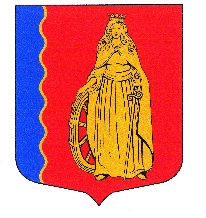 МУНИЦИПАЛЬНОЕ ОБРАЗОВАНИЕ«МУРИНСКОЕ ГОРОДСКОЕ ПОСЕЛЕНИЕ»ВСЕВОЛОЖСКОГО МУНИЦИПАЛЬНОГО РАЙОНАЛЕНИНГРАДСКОЙ ОБЛАСТИСОВЕТ ДЕПУТАТОВ ЧЕТВЕРТОГО СОЗЫВАРЕШЕНИЕ«24» ноября 2021 г.                         г. Мурино                                              № 182  В соответствии с Федеральным законом от 06.10.2003 № 131-ФЗ                    «Об общих принципах организации местного самоуправления в Российской Федерации», Уставом муниципального образования «Муринское городское поселение» Всеволожского муниципального района Ленинградской области,   с учетом письма ООО «МАВИС» от 11.10.2021 г. № 11 советом депутатов принято РЕШЕНИЕ:1. Принять в собственность муниципального образования «Муринское городское поселение» Всеволожского муниципального района Ленинградской области объекты недвижимости, находящиеся в собственности общества с ограниченной ответственностью «МАВИС», указанные в Приложении к настоящему решению.2. Администрации муниципального образования «Муринское городское поселение» Всеволожского муниципального района Ленинградской области осуществить необходимые мероприятия по принятию объектов недвижимости, указанных в пункте 1 настоящего решения, в муниципальную собственность.3. Опубликовать настоящее решение в газете «Муринская панорама» и на официальном сайте в информационно-телекоммуникационной сети Интернет www.администрация-мурино.рф.4.  Настоящее решение вступает в силу со дня его принятия.5. Контроль исполнения настоящего решения возложить на постоянно действующую депутатскую комиссию по вопросам местного самоуправления, гласности, использования земель, законности и правопорядка.Глава муниципального образования                                                Д.В. КузьминПриложение к решению совета депутатовот «24» ноября 2021 года № 182О принятии в собственность муниципального образования «Муринское городское поселение» Всеволожского муниципального района Ленинградской области объектов недвижимости, принадлежащих ООО «МАВИС»№ п/пНаименование объектаМестоположение (адрес) объектаИндивидуализирующиехарактеристикиобъекта1Земельный участокЛенинградская область, Всеволожский район, земли ЗАО «Племенной завод «Ручьи»Кадастровый номер 47:07:0722001:4068, площадь 2255 кв.м, категория земель: земли населенных пунктов, вид разрешенного использования: для иных видов жилой застройки2Объект незавершенного строительстваРоссийская Федерация, Ленинградская область, Всеволожский муниципальный район, Муринское городское поселение, город Мурино, бульвар Менделеева, дом 2/1Кадастровый номер 47:07:0722001:25983, площадь 211,2 кв.м3Объект незавершенного строительстваРоссийская Федерация, Ленинградская область, Всеволожский муниципальный район, Муринское городское поселение, город Мурино, бульвар Менделеева, дом 2/2Кадастровый номер 47:07:0722001:25982, площадь 211,5 кв.м4Объект незавершенного строительстваРоссийская Федерация, Ленинградская область, Всеволожский муниципальный район, Муринское городское поселение, город Мурино, бульвар Менделеева, дом 2/3Кадастровый номер 47:07:0722001:25981, площадь 394,7 кв.м5Объект незавершенного строительстваРоссийская Федерация, Ленинградская область, Всеволожский муниципальный район, Муринское городское поселение, город Мурино, бульвар Менделеева, дом 2/4Кадастровый номер 47:07:0722001:25980, площадь 394,7 кв.м6Земельный участокРоссийская Федерация, Ленинградская область, Всеволожский районКадастровый номер 47:07:0722001:98613, площадь 260 кв.м, категория земель: земли населенных пунктов, вид разрешенного использования: для размещения объектов, характерных для населённых пунктов7Земельный участокРоссийская Федерация, Ленинградская область, Всеволожский муниципальный районКадастровый номер 47:07:0722001:109574, площадь 1377 кв.м, категория земель: земли населенных пунктов, вид разрешенного использования: для размещения автомобильных дорог и их конструктивных элементов8Земельный участокРоссийская Федерация, Ленинградская область, Всеволожский муниципальный районКадастровый номер 47:07:0722001:109028, площадь 1134 кв.м, категория земель: земли населенных пунктов, вид разрешенного использования: для размещения автомобильных дорог и их конструктивных элементов9Земельный участокЛенинградская область, Всеволожский районКадастровый номер 47:07:0722001:109571, площадь 1352 кв.м, категория земель: земли населенных пунктов, вид разрешенного использования: для размещения автомобильных дорог и их конструктивных элементов10Земельный участокЛенинградская область, Всеволожский район, земли ЗАО «Племенной завод «Ручьи»Кадастровый номер 47:07:0722001:4069, площадь 1426 кв.м, категория земель: земли населенных пунктов, вид разрешенного использования: для иных видов жилой застройки